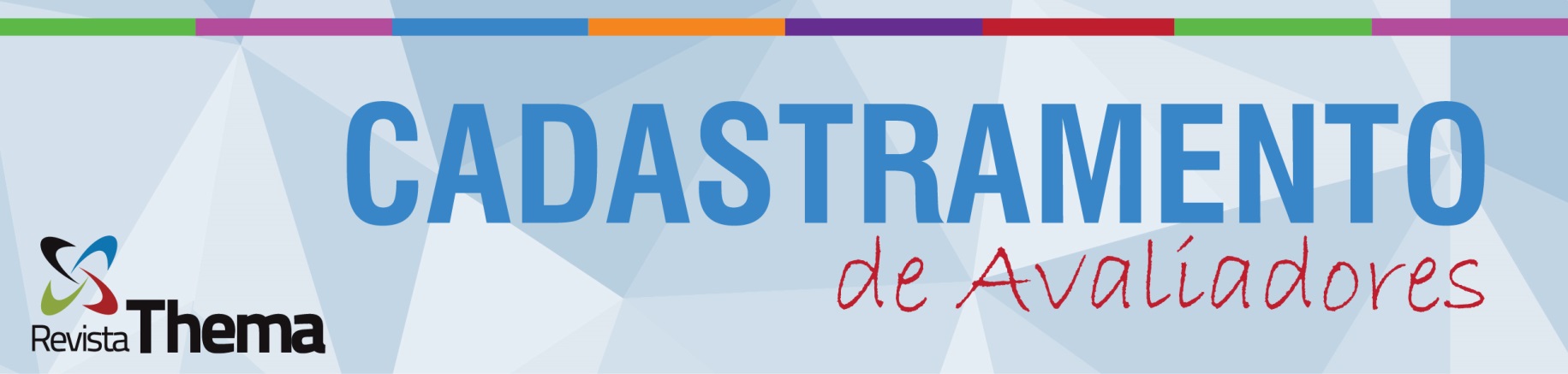 INSTITUTO FEDERAL SUL-RIO-GRANDENSEREVISTA THEMAFORMULÁRIO DE CADASTRAMENTO DE AVALIADORES Nome Completo:  Titulação e Instituição onde obteve o título: Instituição onde atua:  Área de Conhecimento para avaliação:  E-mail:  Telefone(s): Obs: Fará jus ao atestado de avaliador da Revista Thema aquele cadastrado que tiver avaliado pelo menos um (1) artigo no ano de solicitação do atestado.